Beste kunstliefhebber,La vie en rose, de Provence, schoonheid in creativiteit en bovenal daarvan genieten, spreekt dat u ook aan?Omdat creatief bezig zijn en daarbij schoonheid creëren een hele fijne vakantiebezigheid is werken een 20-tal getalenteerde hobbykunstenaars deze zomer elke dinsdagnamiddag (13.30-16.30u) en woensdagavond (vanaf 18.30u) in open lucht in de Provencetuin van Rina en Marie-France Geuens in de Sportlaan,9 in Bree. Iedereen is welkom om te komen kijken of fijn mee te schilderen.Op woensdag 27 augustus vanaf 14u presenteert de groep graag de resultaten van een zomer lang tekenen en schilderen in een overzichtstentoonstelling in diezelfde Provencetuinen (Sportlaan 9 Bree).Wij hopen u daar te mogen  ontvangen en mee te passioneren!Wilt u meer hierover lezen en enkele foto’s zien? Kijk dan op FacebookVoor meer informatie : 0497 83 86 24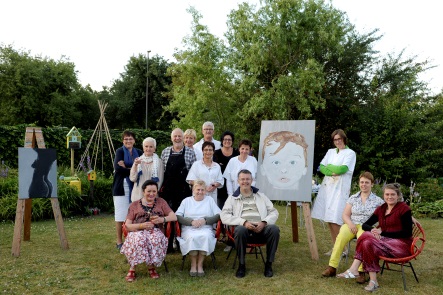 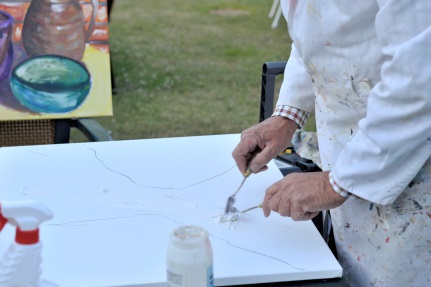 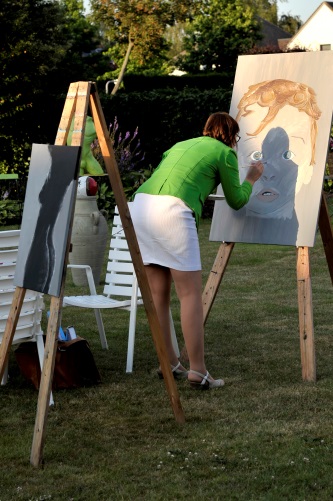 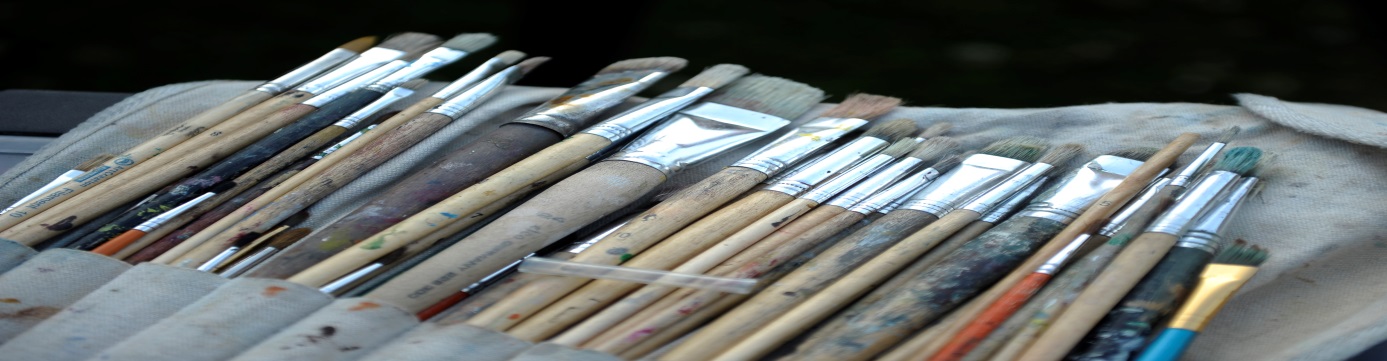 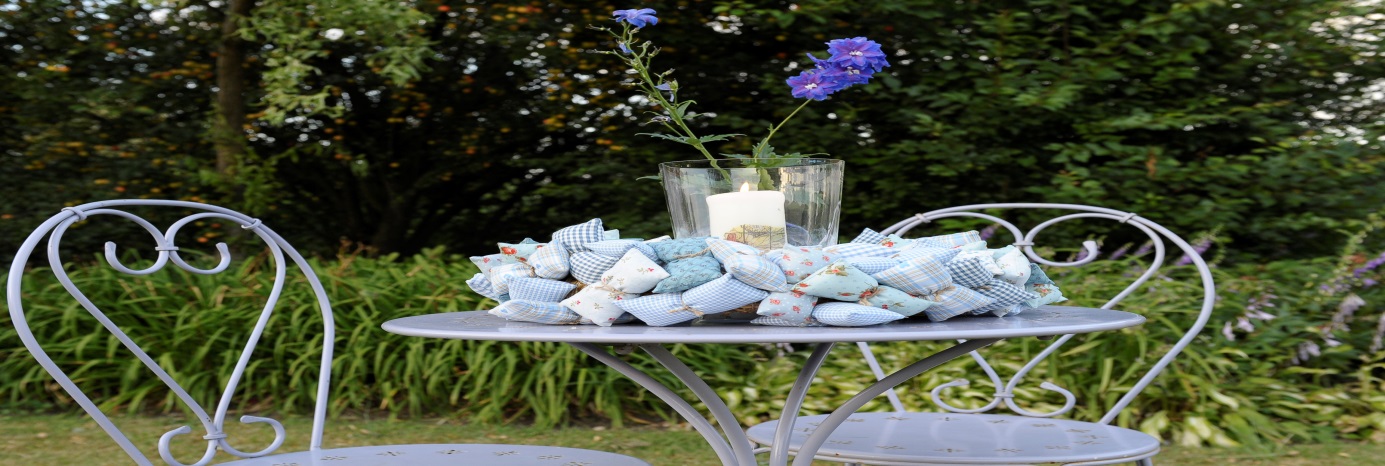 